О внесении изменений в прогнозный план (программу) приватизации муниципального имущества муниципального района «Улётовский район» Забайкальского края на 2019-2020 годы утверждённого решением Совета муниципального района «Улётовский район» Забайкальского края от 26.12.2018 № 171Рассмотрев представленный  администрацией муниципального района «Улётовский район» прогнозный план (программу) приватизации муниципального имущества муниципального района «Улётовский район» Забайкальского края на 2019-2020 год, руководствуясь Федеральным законом от 21 декабря 2001 года N 178-ФЗ "О приватизации государственного и муниципального имущества", Положением о порядке управления и распоряжения  муниципальной собственностью муниципального района «Улётовский район», утвержденным решением Совета муниципального района  «Улётовский район» Забайкальского края от 31.01.2012  №334, Положением о приватизации муниципального имущества   муниципального района «Улётовский район», утвержденным решением Совета муниципального района  «Улётовский район» от 26.05.2015 №181, Уставом  муниципального района «Улётовский район» Забайкальского края, принятым решением Совета муниципального района «Улётовский район» Забайкальского края от 03.12.2014 № 146, Совет муниципального района «Улётовский район» Забайкальского края  решил:1. Внести изменения  в прогнозный план (программу) приватизации муниципального имущества муниципального района «Улётовский район»  на 2019-2020 годы утверждённого решением Совета муниципального района «Улётовский район» Забайкальского края от 26.12.2018 № 171 согласно приложению к настоящему решению.2. Настоящее решение официально опубликовать путем размещения (обнародования)  на официальном сайте муниципального района «Улётовский район» в информационно-телекоммуникационной сети «Интернет» в разделе «Документы- http://улёты.забайкальскийкрай.рф/.3. Настоящее решение вступает в силу на следующий день после дня его опубликования (обнародования).4. Контроль возложить на первого заместителя руководителя администрации МР «Улётовский район» по территориальному развитию (С.С.Подойницын).Глава муниципального района«Улётовский район»							А.И.СинкевичПриложениек решению Совета муниципального района «Улётовский район» Забайкальского краяот «18»  декабря  2019 года №393 Изменения, которые вносятся в прогнозный план (программу) приватизации муниципального имущества муниципального района «Улётовский район»  на 2019-2020 годы утверждённого решением Совета муниципального района «Улётовский район» Забайкальского края от 26.12.2018 № 171  Приложение к решению Совета МР «Улётовский район» Забайкальского края от 26.12.2018 № 171  п.1.1  «Перечень муниципального  имущества планируемого к приватизации путем продажи на аукционе» дополнить таблицей следующего содержания:* Рыночная стоимость имущества будет определена в соответствии с отчетом об оценке непосредственно перед процедурой приватизации.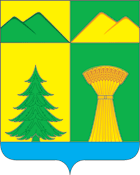 СОВЕТ МУНИЦИПАЛЬНОГО РАЙОНА«УЛЁТОВСКИЙРАЙОН»ЗАБАЙКАЛЬСКОГО КРАЯРЕШЕНИЕСОВЕТ МУНИЦИПАЛЬНОГО РАЙОНА«УЛЁТОВСКИЙРАЙОН»ЗАБАЙКАЛЬСКОГО КРАЯРЕШЕНИЕСОВЕТ МУНИЦИПАЛЬНОГО РАЙОНА«УЛЁТОВСКИЙРАЙОН»ЗАБАЙКАЛЬСКОГО КРАЯРЕШЕНИЕСОВЕТ МУНИЦИПАЛЬНОГО РАЙОНА«УЛЁТОВСКИЙРАЙОН»ЗАБАЙКАЛЬСКОГО КРАЯРЕШЕНИЕ«18» декабря 2019 года«18» декабря 2019 года                             № 393с.Улёты№ п/пНаименованиеАдресХарактеристикиРеализация прогнозного плана (программы) приватизации муниципального имущества1.Автомобиль легковой УАЗ 3152Забайкальский край, Улётовский район, с.Улёты, ул.Кирова, д.68 а год изготовления ТС 199320202.Автомобиль спец. пассажирский УАЗ – 220695-04Забайкальский край, Улётовский район, с.Улёты, ул.Кирова, д.68 агод изготовления ТС 2010 20203.Автобус УАЗ-220692-04Забайкальский край, Улётовский район, с.Улёты, ул.Кирова, д.68 а год изготовления ТС 2002 20204.Автомобиль легковой UAZ PATRIOTЗабайкальский край, Улётовский район, с.Улёты, ул.Кирова, д.68 агод изготовления ТС 2012 20205.Автобус КАВЗ-397620Забайкальский край, Улётовский район, с.Улёты, ул.Кирова, д.68аГод изготовления ТС 200320206.Трактор Т-40Забайкальский край, Улётовский район, с.Улёты, ул.Кирова, д.68аГод изготовления ТС 196720207.Автобус КАВЗ-397620Забайкальский край, Улётовский район, с.Улёты, ул.Спортивная, д.2 год изготовления ТС 200220208.Автобус КАВЗ 397653Забайкальский край, Улётовский район, пгт.Дровяная, ул.Кооперативная, д.16 б год изготовления ТС 20062020